Муниципальное автономное дошкольное образовательное учреждениедетский сад общеразвивающего вида с приоритетным осуществлением деятельности по физическому развитию воспитанников № 145«ДЕТСКАЯ ЖУРНАЛИСТИКА, КАК СРЕДСТВО РАЗВИТИЯ КОММУНИКАТИВНЫХ НАВЫКОВ И СОЦИАЛИЗАЦИИ ДЕТЕЙ ДОШКОЛЬНОГО ВОЗРАСТА»Газета «СТРАНА ДЕТСТВА»Принимаем с любовью – выпускаем с гордостью!(проект)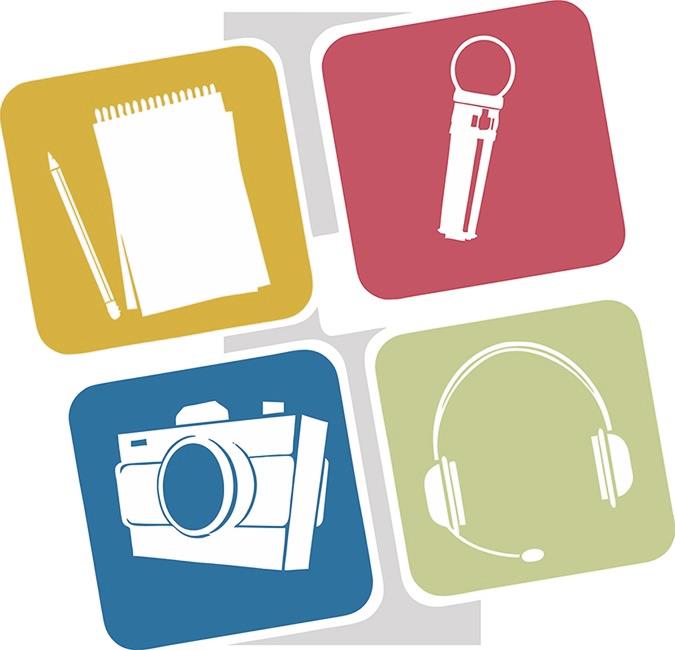 Исполнитель:Ларионова Татьяна ВикторовнаВоспитатель ВКККозлова Зоя РомановнаВоспитатель, 1ККЕкатеринбург 2018ИНФОРМАЦИОННАЯ КАРТА ПРОЕКТАОБОСНОВАНИЕ АКТУАЛЬНОСТИ ПРОЕКТАXXI век – это стремительно меняющийся мир, эпоха, которую невозможно представить без	 различных гаджетов и глобальной сети Интернет. Информационные технологии дают нам новые возможности, которые не обходят стороной детей дошкольного возраста. Чтобы дети дошкольного возраста были успешными, умело ориентировались в постоянно меняющемся мире, нужно научить их легко и быстро воспринимать информацию, анализировать ее, осваивать новое, находить неординарные решения в различных ситуациях.ФГОС ДО одним из целевых ориентиров на этапе завершения дошкольного образования определяет, что «ребенок достаточно хорошо владеет устной речью, может выражать свои мысли и чувства, может использовать речь для выражения своих мыслей, чувств и желаний, построения речевого высказывания в ситуации общения». Для успешного речевого развития детей дошкольного возраста необходимо создать условия, в которых они могли бы рассказать о том, что интересного произошло в группе или дома, поделиться своими впечатлениями, высказать свое мнение.Представление о закономерностях речевого развития детей дошкольного возраста выдвинуты в трудах Л.С. Выготского, Д. Б. Эльконина, А. А. Леонтьева, Ф. А. Сохина, А. М. Шахнаровича. Взгляды авторов исследований направлений речевого развития отражены в следующих  положениях:речь ребенка развивается в ходе обобщения языковых явлений, восприятия речи взрослых и собственной речи;язык и речь представляют собой своеобразный узел, в который «сплетаются» различные линии психического развития – воображение, мышление, память, эмоции;ориентировка ребенка в языковых явлениях создает условия для самостоятельных наблюдений за языком, для саморазвития речи, придает речи творческий характер.Также одной из самых актуальных проблем современности является именно развитие исследовательских умений и навыков детей дошкольного возраста, их интеллектуально-творческого потенциала. С введением ФГОС ДО утверждённого 17 октября 2013 года, приказом №1155 Министерства образования и науки РФ, произошли качественные перемены в системе дошкольного образования, которые задают новые ориентиры для развития и воспитания ребенка как в будущем успешного человека во всех сферах социальной жизни.Развитие познавательного интереса к различным областям знаний и видам деятельности является одной из составных успешности обучения детей в школе. Интерес детей дошкольного возраста к окружающему миру, желание познать и освоить все новое – основа формирования этого качества.В условиях реализации в образовательном процессе Федерального государственного образовательного стандарта дошкольного образования особое место занимает выбор эффективных технологий, направленных на формирование целевых ориентиров, которые представляют собой социальные и психологические характеристики возможных достижений обучающихся на этапе завершения уровня дошкольного образования.Одной из таких технологий является детская журналистика. Основываясь на личностно-ориентированном подходе к обучению и воспитанию, она развивает познавательный интерес к различным областям знаний, формирует навыки сотрудничества. В результате данной деятельности дети дошкольного возраста учатся ориентироваться и продуктивно взаимодействовать с информационной средой и окружающим социумом. Детская журналистика способствует формированию исследовательских умений и навыков, основ научного мышления, деятельности, направленной на самостоятельное творческое познание, социальной уверенности.Новизна проекта заключается в том, что формирование нравственных чувств, социально-коммуникативной компетентности происходит на основе общего интересного детского дела – журналистской деятельности.Правильно организованная исследовательская журналистская деятельность дает возможность удовлетворить потребность детей в новых знаниях, впечатлениях, способствует воспитанию любознательного, самостоятельного, успешного ребенка. Всё это является очень важным и необходимым для  успешного обучения в школе, адаптации ребёнка в обществе сверстников, в постоянно меняющемся социуме. ЦЕЛИ И ЗАДАЧИ ПРОЕКТАЦель проекта:  освоение новой педагогической технологии «Детская журналистика»  направленной на повышение качества образовательного процесса по развитию речевой и коммуникативной компетентности детей дошкольного возраста в соответствии с ФГОС ДО.Задачи проект:развивать связную диалогическую и монологическую речь через изучение основ профессии журналиста;развивать коммуникативные навыки и творческий потенциал каждого ребенка как субъекта отношений с самим собой и успешного взаимодействия со сверстниками и взрослыми;создать у детей дошкольного возраста чувства принадлежности к группе, развивать положительные эмоции от общего, творческого дела;сотрудничать с семьей в познавательном и социальном развитии детей дошкольного возраста и подготовить детей к обучению в школе.ОСНОВНОЕ СОДЕРЖАНИЕ ПРОЕКТАТип проекта:по направлению: исследовательски-творческий;по форме организации: взросло-детский;по продолжительности: долгосрочный.Сроки реализации проекта: (сентябрь 2018 – настоящее время) Место реализации проекта: МАДОУ-Детский сад № 1451 этап. Подготовительный:определение цели и задач проекта, составление плана мероприятий;консультация для родителей;подбор и изучение необходимой литературы;составление плана работы и подбор методик;организация развивающей среды в группах.2 этап. Реализация проекта (см. приложение 1):подбор и переработка художественной, публицистической, познавательной литературы по изучению журналистики. Систематизация собранного материала по  теме; знакомство с профессиями: журналист, редактор, оператор и т.д.; с жанрами и понятиями журналистики через организацию исследовательской образовательной деятельности, подготовка фотовыставки;создание условий: организация пресс-центра в группах;обучение проведению интервью с разными людьми, умению вести себя раскованно и свободно.подготовка карточки-алгоритма взятия интервью.подготовка к выпуску газеты; определение темы, названия газеты, её рубрик, назначение  ответственных исполнителей за выпуск номера. Сбор и обработка материала, его оформление.3 этап. Заключительный:выпуск видео- и фоторепортажей.выпуск газеты 1 раз в месяц, а также по необходимости;анализ вышедшего номера и составление плана выпуска следующего номера газеты.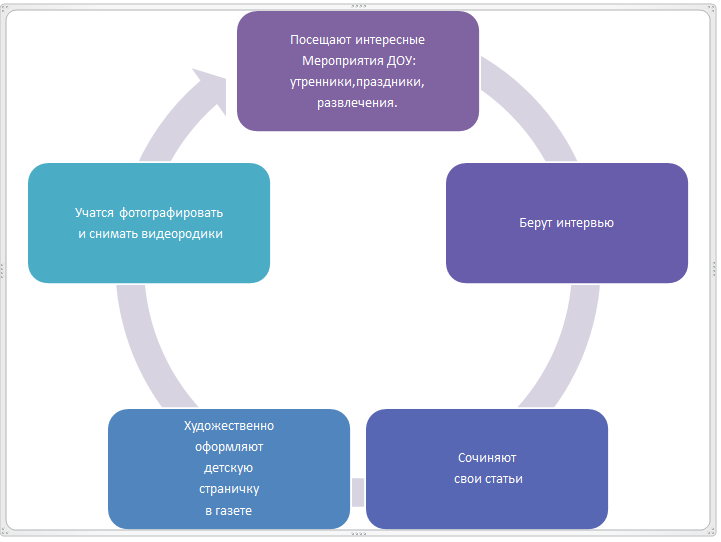 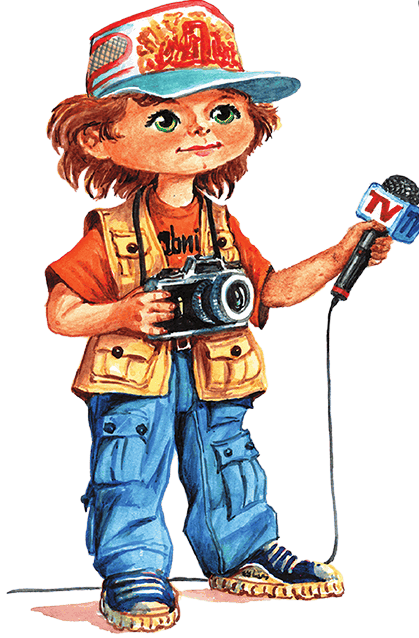 Ребенок-журналистРис. 1. Модель работы ребенка - журналистаРЕСУРСЫ, ПАРТНЕРЫ ПРОЕКТАЧеловеческие ресурсы: педагоги старших и подготовительных групп, сотрудники ДОУ, администрация ДОУ, дети старшего дошкольного возраста, родители детей, журналисты профессионалы, библиотекарь, видеомонтажёр. Информационные ресурсы: методическая и справочная литература, периодическая печать, Интернет ресурсы.Материально-технические ресурсы:  наглядные, и дидактические пособия, компьютерное и мультимедийное оборудование, цифровые ресурсы (фотоаппарат, диктофон, микрофон, видеокамера), материалы для продуктивной деятельности (краски, кисти, карандаши и т. д.)Партнеры проекта: ООО Студия «Велимира ТВ»; библиотека №20.ИНФОРМАЦИЯ О САЙТЕ ПРОЕКТАСсылка на сайт МАДОУ-Детский сад № 145https://145.tvoysadik.ru/ЦЕЛЕВАЯ АУДИТОРИЯУчастники проекта:  педагоги ДОУ, сотрудники ДОУ, администрация ДОУ, дети старших и подготовительных групп, родители детей, журналисты профессионалы, библиотекарь.Редакционная коллегия газеты «СТРАНА ДЕТСТВА»ПЛАНИРУЕМЫЕ РЕЗУЛЬТАТЫ ПРОЕКТАРазвитие коммуникативных навыков и творческого потенциала каждого ребенка как субъекта отношений с самим собой, успешное взаимодействие детей со сверстниками и взрослыми.Развитие связной диалогической и монологической речи через изучение основ профессии журналиста.Развитие умения наблюдать и сравнивать, замечать общее в различном, отличать главное от второстепенного, находить закономерности и использовать их для выполнения заданий.Совершенствование умения раскрывать причинно-следственные связи между явлениями окружающей действительности.Формирование умения использовать разнообразные формы общения, развитие умения вести монологическую и диалогическую речь, обогащение словарного запаса.Совершенствование умения работать в подгруппе и самостоятельно, координируя свои действия с действиями партнёров.Создание у детей дошкольного возраста чувства принадлежности к группе, развитие положительных эмоций от общего, творческого дела. Сотрудничество с семьей в познавательном и социальном развитии дошкольника и подготовка ко второй ступени образования (школе).ОЦЕНКА ЭФФЕКТИВНОСТИ ПРОЕКТАКачественные:обогащенная развивающая предметно-пространственная среда;удовлетворенность родителей в качестве предоставляемых услуг (критерий оценки – результаты анкетирования потребителей);получение бесценного опыта для педагогов, реализующих проект, в новом виде деятельности.Количественные:привлечение большего количества родителей к совместной деятельности с детьми в ДОУ, как равных партнёров;активное участие родителей в образовательном процессе.ПЕРСПЕКТИВЫ ДАЛЬНЕЙШЕГО РАЗВИТИЯ ПРОЕКТАПродолжить работу по изданию ежемесячной газеты  «СТРАНА ДЕТСТВА».Организация  в детском саду дополнительной услуги «Я у мамы, журналист».Предлагается трансляция опыта и результатов инновационной деятельности по внедрению технологии «Детская Журналистика» на другие образовательные учреждения через систему ПРИЛОЖЕНИЕ 1РАБОТА НАД ПРОЕКТОМ С ДЕТЬМИ ДОШКОЛЬНОГО ВОЗРАСТАТаблица 1Таблица 2РАБОТА НАД ПРОЕКТОМ С  РОДИТЕЛЯМИ ДЕТЕЙ ДОШКОЛЬНОГО ВОЗРАСТА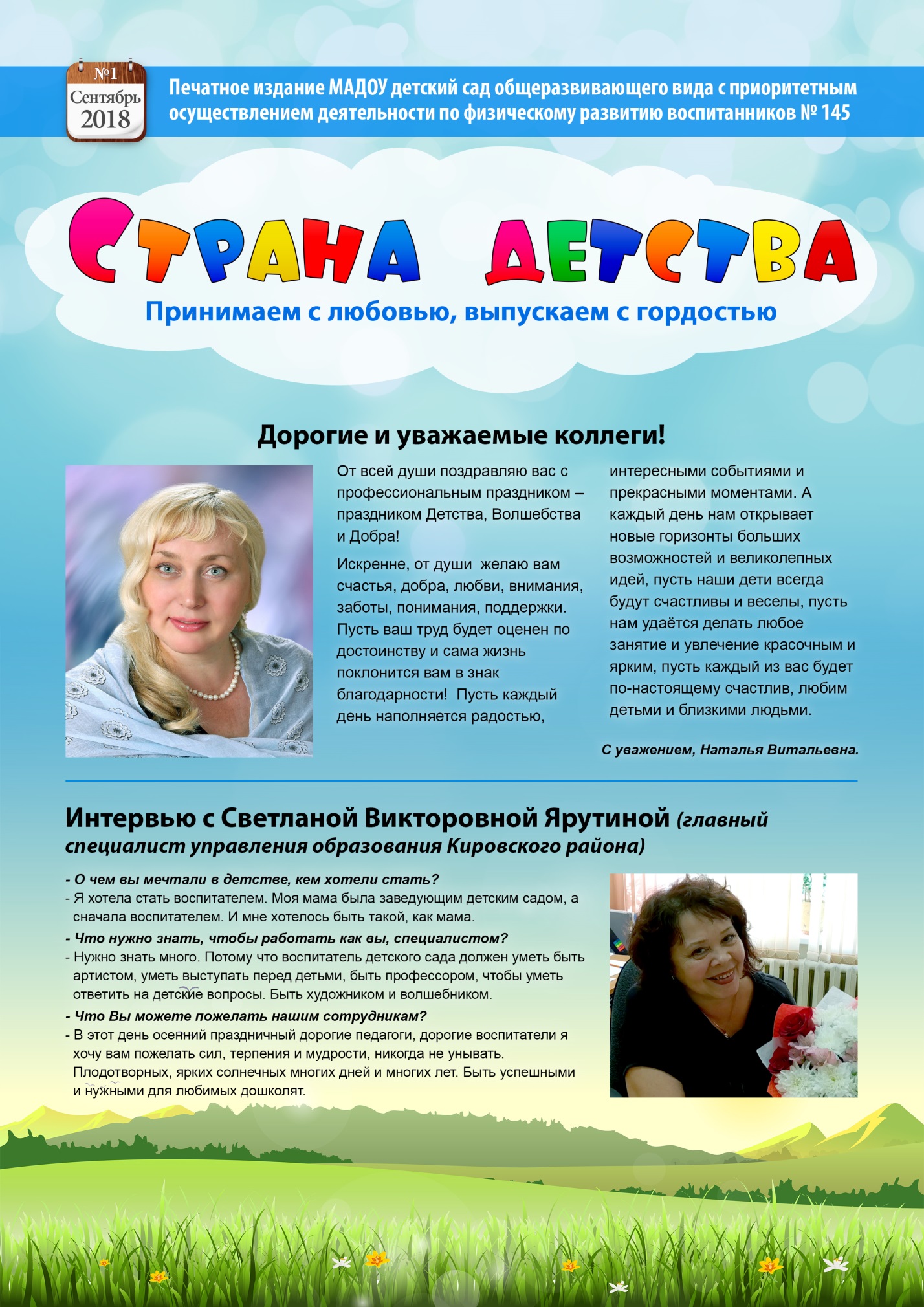 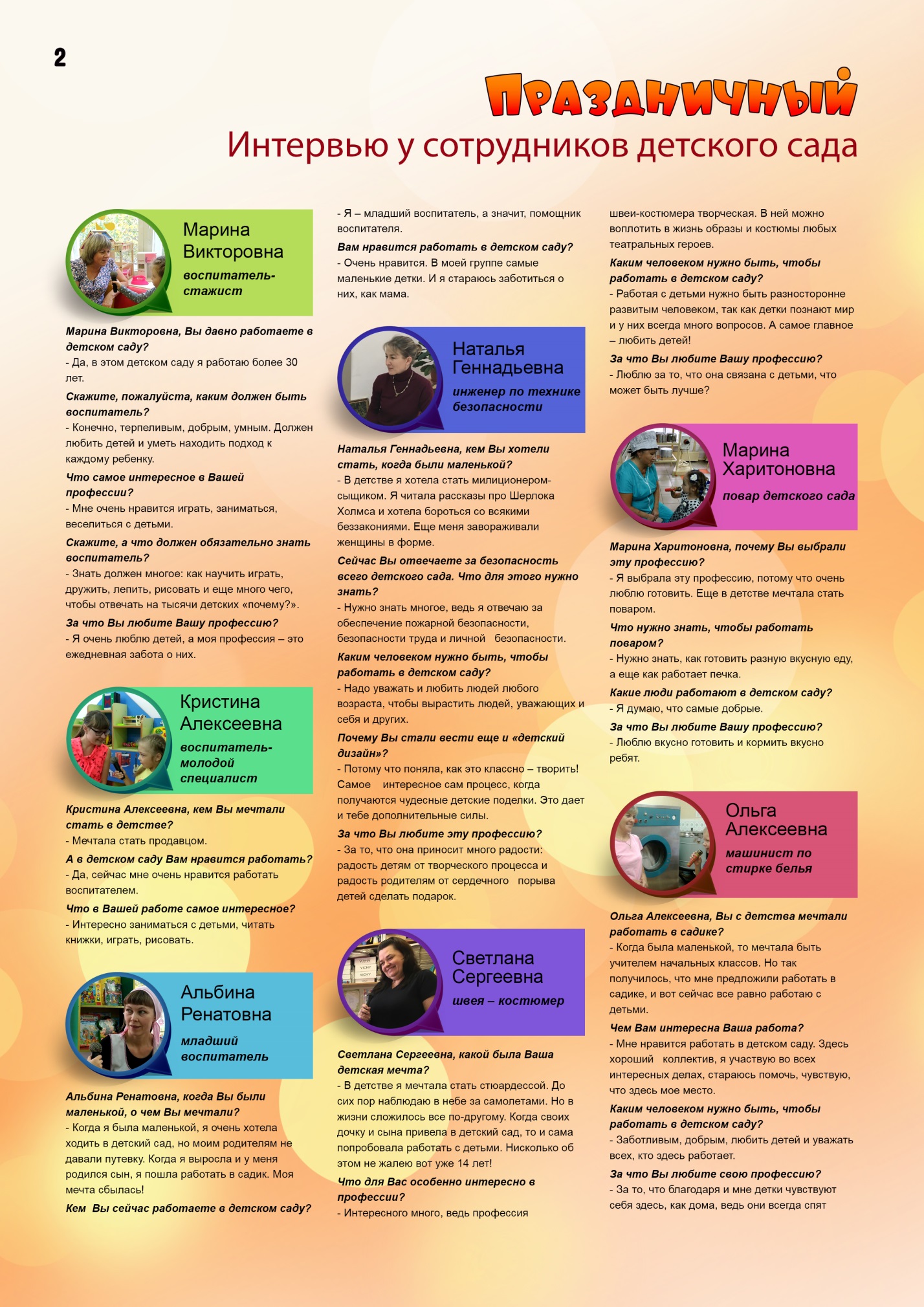 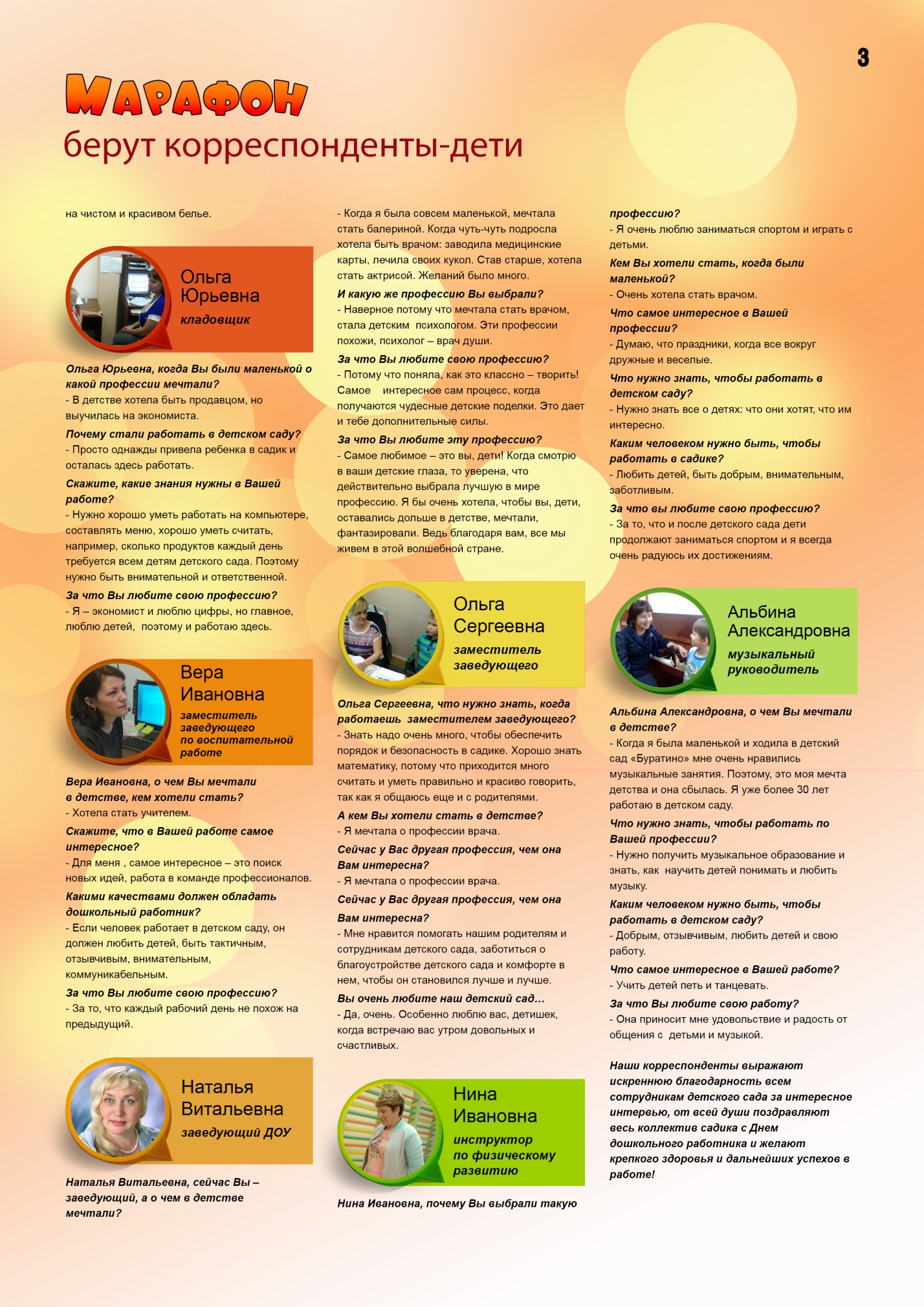 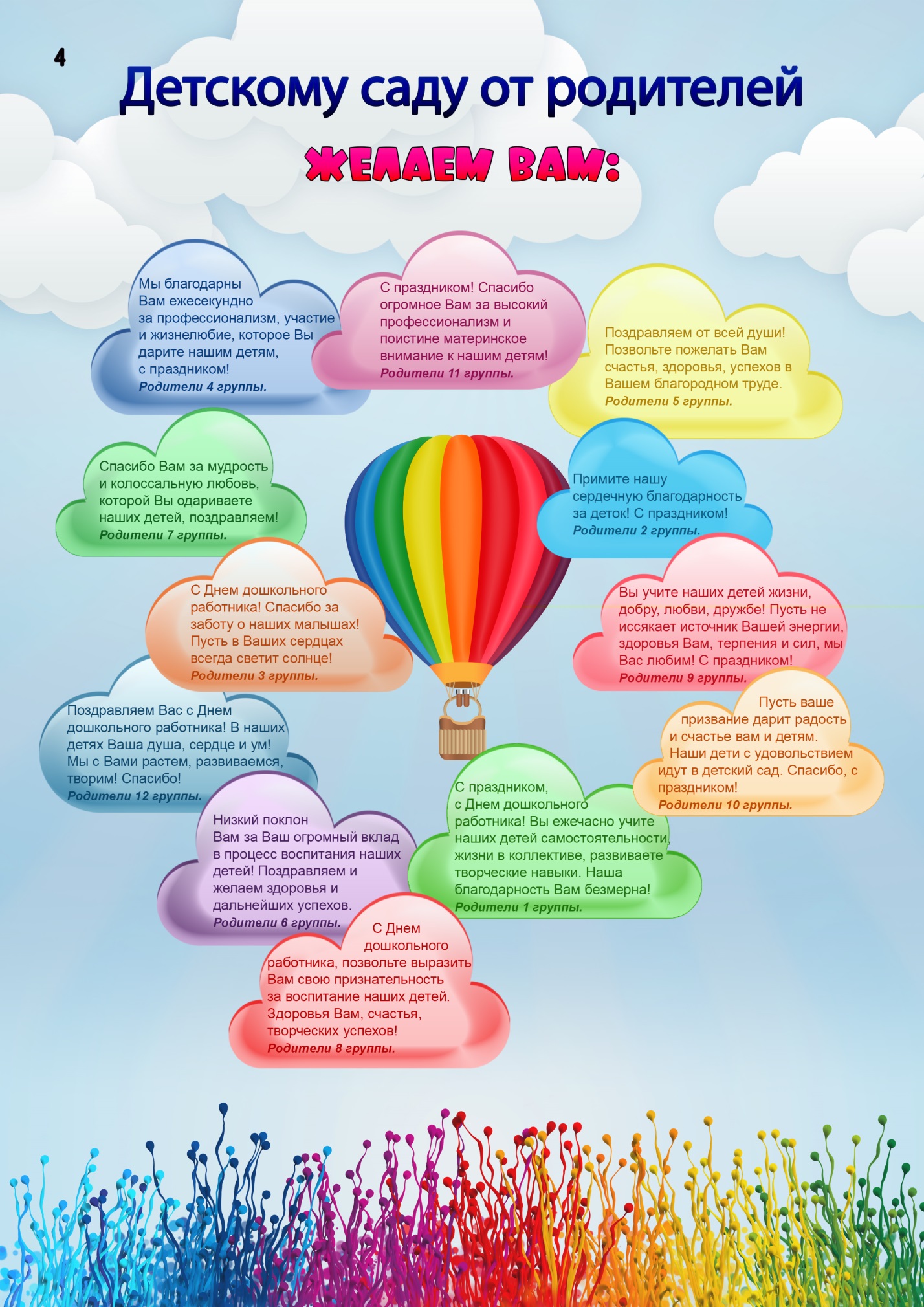 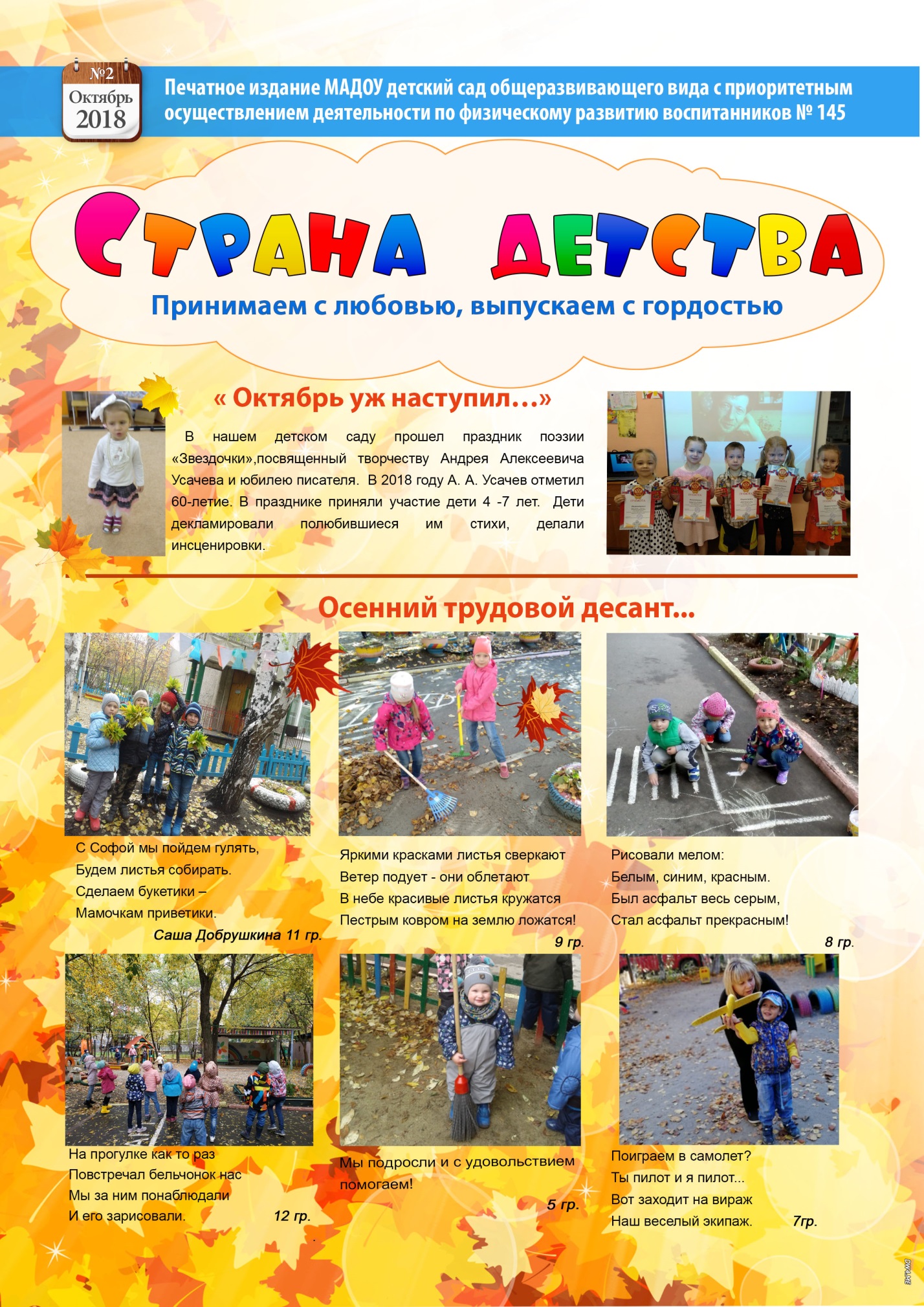 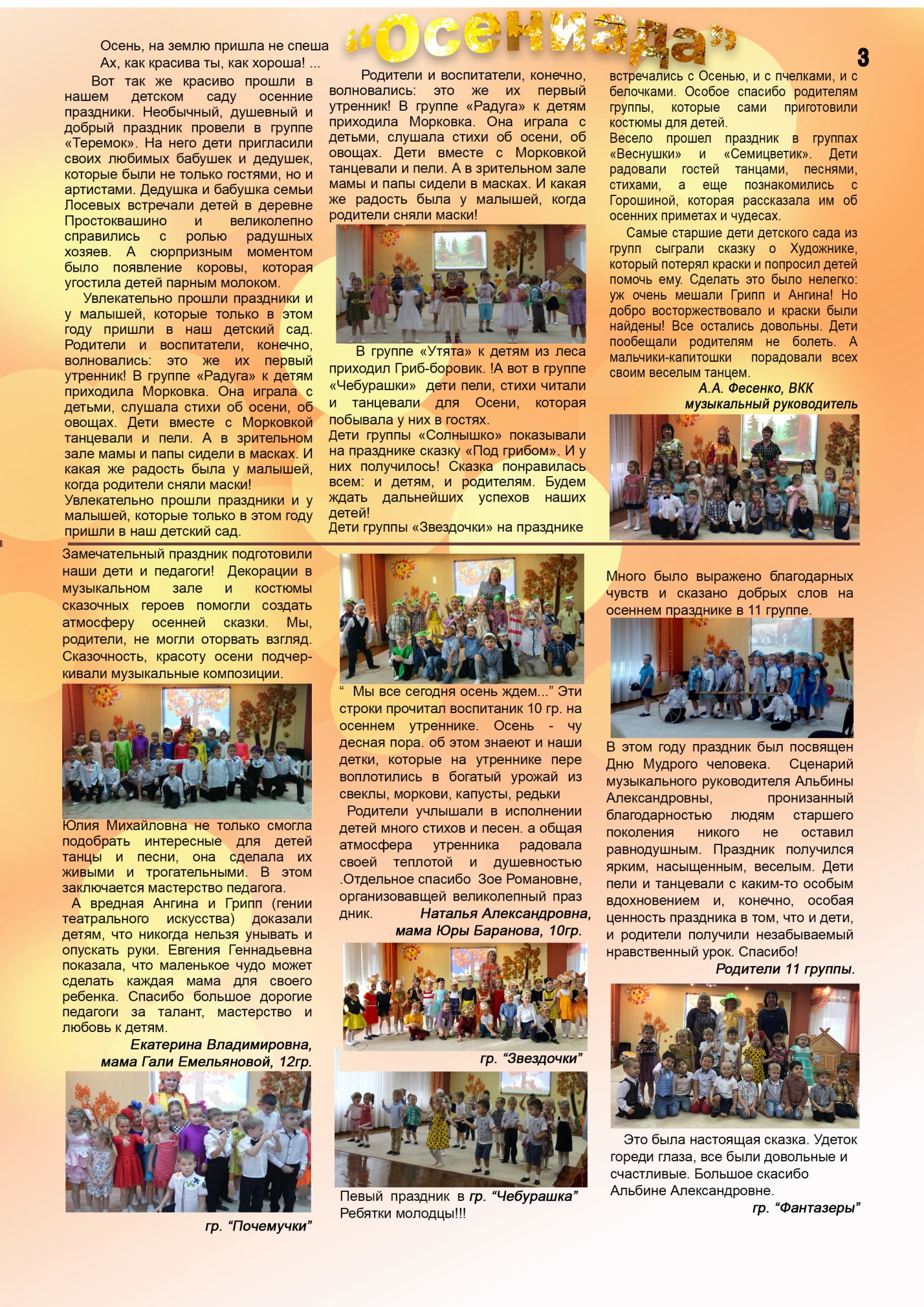 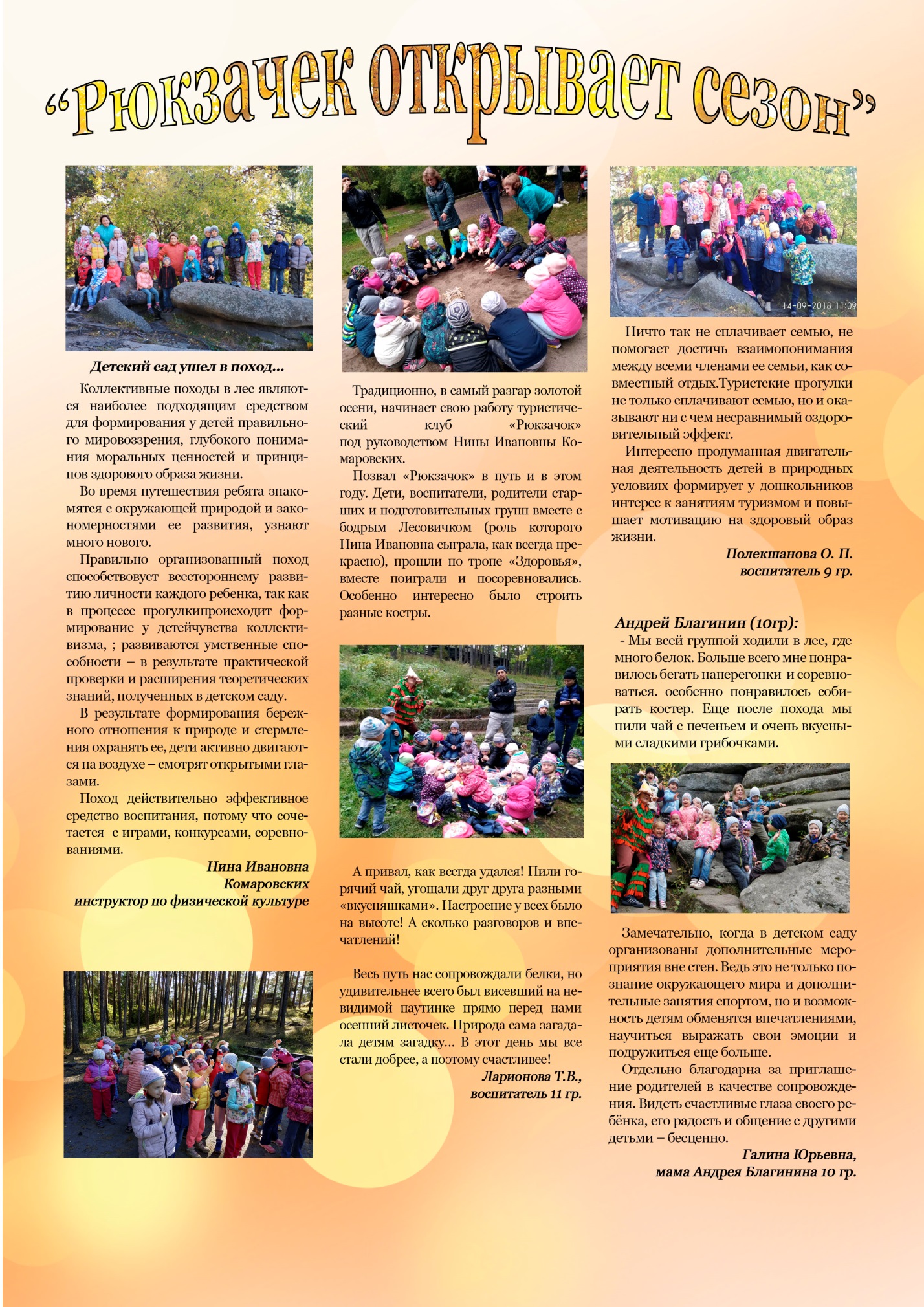 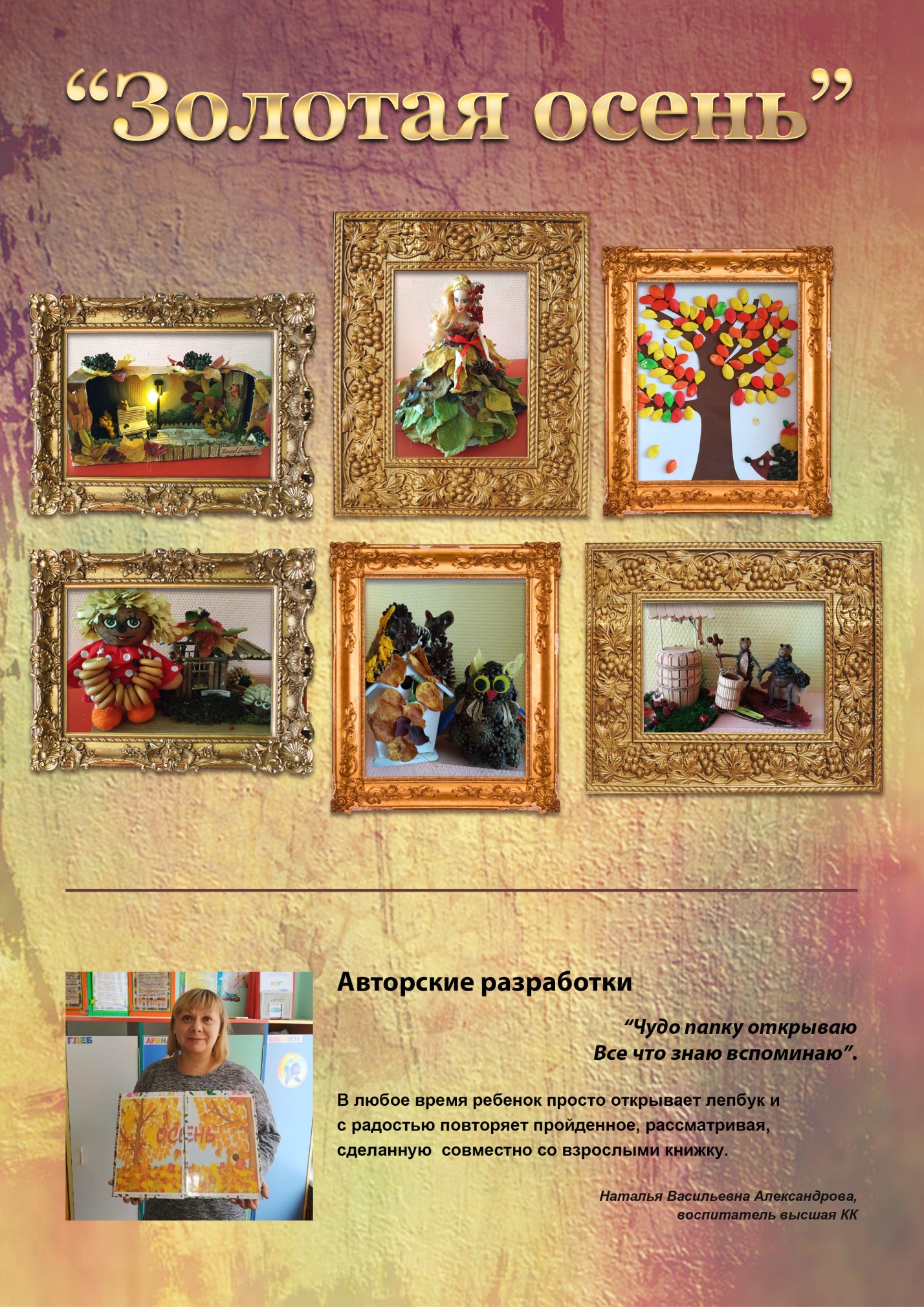 Полное название проекта«Детская журналистика, как средство развития коммуникативных навыков и социализации детей дошкольного возраста»Название выпускаемой газеты«Страна детства»принимаем с любовью – выпускаем с гордостью!Автор проекта (ФИО, должность)Ларионова Татьяна ВикторовнаВоспитатель ВККГеография проектаРоссия, Свердловская область, город Екатеринбург, ул. Сыромолотова, 9а, МАДОУ-Детский сад № 145Сроки реализации проекта2018 – 2019 гг.Поддерживающие организации проектаООО Студия «Велимира ТВ»;Библиотека №20Краткое содержание проектаОсновной идеей данного проекта является развитие коммуникативных навыков, позитивная социализация детей дошкольного возраста. Организация совместной познавательно-исследовательской деятельности детей, педагогов и родителей в форме издания газеты «Страна детства»ФИО, должность в ДОУДолжность в газете «Страна детства»Велижанина Вера Ивановна – зам. заведующего по ВМР, 1ККОтветственный секретарьЛарионова Татьяна Викторовна – воспитатель, ВККГлавный редакторМакарова Ольга Игоревна – воспитатель, ВККШеф редакторПопова Евгения Геннадьевна – воспитатель, 1ККДизайнерПолекшанова Ольга Петровна – воспитатель, 1ККВерстальщикАлександрова Наталья Васильевна – воспитатель, ВККДизайнерКозлова Зоя Романовна – воспитатель, 1ККНаучный консультантОбразовательнаяобластьФормы и методы работы НОДСрокиПознавательное развитие«Журналист – профессия творческая»;Беседы познавательного характера на темы:«Знакомство с профессиями журналист, оператор, фотокорреспондент  и т.д.» «Что я знаю о профессии журналиста?»;«О чем можно узнать по заголовку?»; «Кто издаёт журнал?»; «Интервью»Этикет телефонного разговора» и другие.Создание фотовыставок в соответствии с тематикой репортажа – «Нужные профессии в детском    саду!» и т.д.Изготовление вспомогательных карточек по изучению данной темы.Работа с практическим материалом:  фотографиями, иллюстрациями, газетами, журналами, открытками.Издание репортажей по правилам безопасного поведения в различных жизненных ситуациях.Выпуск газеты.В течение годаСоциально-коммуникативное развитиеСоставление творческих рассказов по открыткам, фотографиям, из личного опыта, по представлению в соответствии с темой репортажа.Проведение коммуникативных игр: «Продолжи предложение», «Измени слово», «Исправь ошибку», «Какой? Какая? Какие?», «Дай описание», «Подбери сравнение»,  «Скажи грамотно», разработка и организация сюжетно-ролевой игры   «Мы – журналисты»;Интервью у родителей, педагогов и других работников ДОУ, в соответствии с тематикой недели.Проведение различных сюжетно-ролевых игр: «Фотосалон», «Салон красоты», «Звукооператор» и другие.Экскурсии по саду, в другие группы,  с целью написания репортажей.Дидактические игры на тему  «Профессии»; «Что лишнее?» и т.д. Режиссёрские игры: «Я беру  интервью», «Я – журналист».Познавательные игры:«Посмотри на мир чужими  глазами», «Угадай, о ком я говорю» и другие.Творческая игра «Какиепредметы делают жизнь журналиста удобной?В течение годаРечевое развитиеЗнакомство с разными журналами и газетами.Чтение произведений  поэтов и писателей, опубликованных в детских журналах.Заучивание стихотворений, загадок, крылатых высказываний.Конкурс чтецов с целью выявления лучшего диктора.В течение годаХудожественно-эстетическое развитиеИзготовление репортажей, газет в соответствии с темой недели.Изготовление атрибутов для режиссёрской и сюжетно-ролевой игр.Творческий конкурс на лучший репортаж.Выставка – вернисаж «Лучшее оформление репортажа».В течение годаФизическое развитиеПроведение пальчиковых, дыхательных, глазных гимнастик, массажей, релаксаций, коррекционных упражнений с учётом темы проекта.В течение годаФормы и методы работыСрокиРодительский клуб. Круглый стол «Журналист – профессия творческая» (совместная встреча родителей и детей).Творческий марафон семейных газет в рамках тематических недель.Художественная мастерская: помощь в оформлении репортажей на темы:«Правила пожарной безопасности»,«Машина  будущего»,«День Земли» и др.В течение года